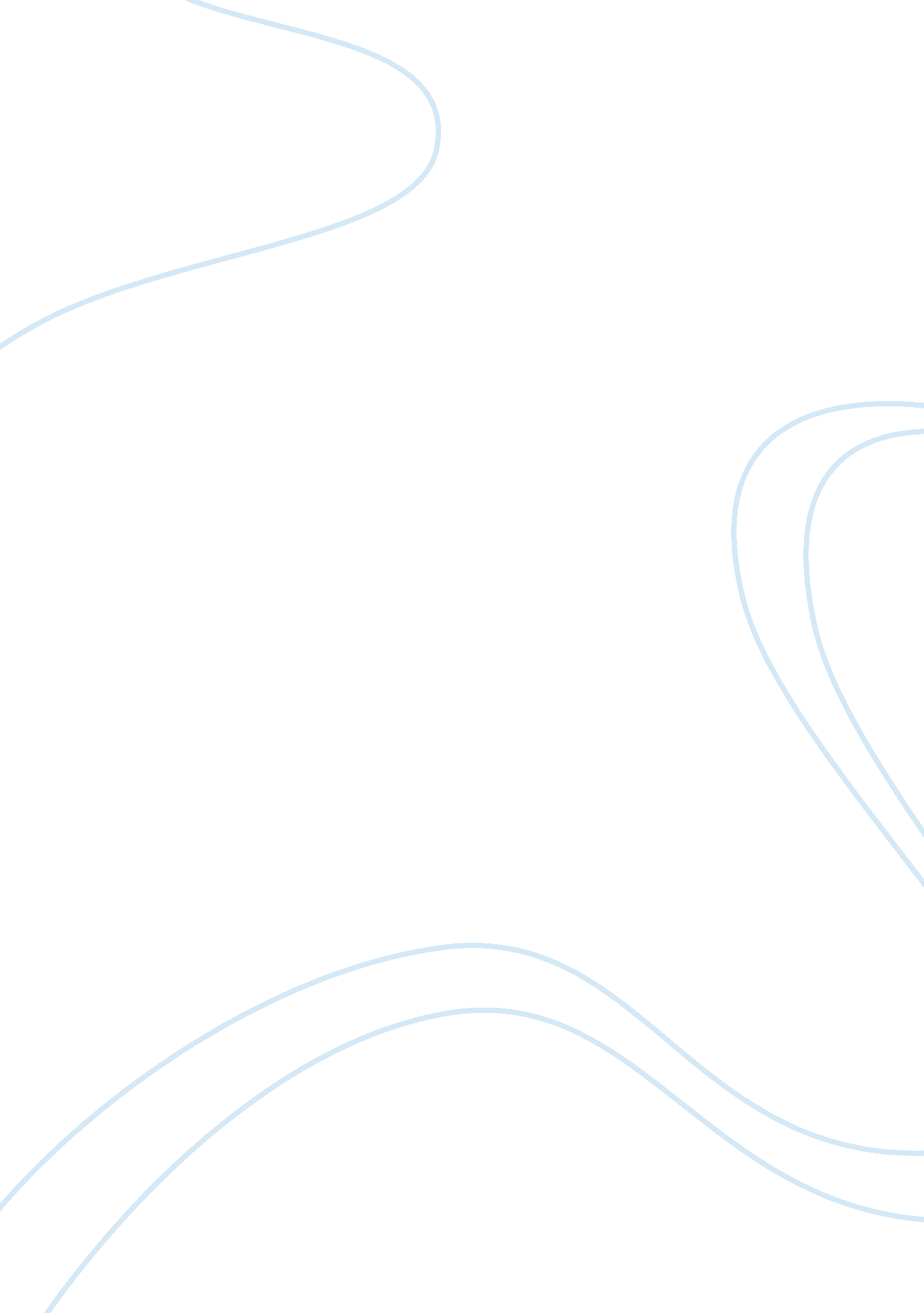 The advertise analysis of coca colaBusiness, Marketing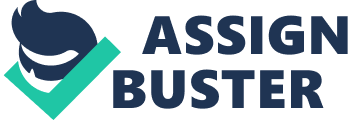 In this indicating love towards of coca cola and make it happy to fans of coca cola and using for refresh perfect refreshment to everytime. The postmodern semiotic concept of hyperreality changed into contentiously coined through French sociologist Jean Baudrillard in Simulacra and Simulation. Baudrillard defined hyperreality as the technology by means of models of a actual with out origin or truth. Hyperreality is a representation, a sign, with out an authentic referent. A Basic Understanding to Baudrillard’s Theory. Baudrillard’s arguments in “ The Precession of Simulacra”, the first segment of Simulacra and Simulation, are first of all impenetrable. They then start to appear uncomfortable and contentious. Simulacrum isn’t always clearly a development from simulationPostmodernism is a compelling however unfathomable term. Its have an impact on has been felt in art work, architecture and style, yet its which means can be difficult to specific. In advertising, the postmodern consumer is imparting every possibilities and traumatic situations as a number of them thankfully thrust themselves proper into a global of fragmented media and markets. Postmodernism is concerned with consumer preference, non-stop change relating to consumption patterns and product availability, in conjunction with marketing practices that undertaking the repute quo. Postmodern customers buy and use commodities and models that allow them undertake a couple of, transient self-photographs. While many consumers can pay for this kind of product, wouldn’t it no longer be heaps cheaper and more exciting albeit a great deal less convenient – to make one’s own smoothie? Therein, lies the contradiction of the publish-contemporary client. We want a truth specially fitness but are satisfied to shop for the hyper-fact supplied with the aid of the modern marketer. Analysis of Coca Cola commercial the usage of concept of French Jean Baudrillard. Owner of Coca Cola save he continually doing properly job for selling Coca Cola. He does commercial of Coca Cola. He makes posters. And does full advertisement of Coca Cola. Then he continually try to growth our profits from the Coca Cola. And people take Coca Cola from that shop. It may be actual or digital They don’t see manufacturing or Expiry date of the Coca Cola. Gratification of people towards the Coca Cola. When any human beings tired then he wishes cold beverages in that Coca Cola. They sense very fulfill. Then they’ve drink. According to People’s it’s far cold drink and fulfill to our tiredness. Lot of human beings fanatics of the Coca Cola. We long gone everywhere people need of Coca Cola. And whilst we visit any place for that time we want Coca Cola then there isn’t always to be had. Then we check all store it isn’t always get. And it find in handiest one keep then we are able to expresses gratitude towards the Coca Cola. Because Coca Cola is the quality drink for us this is humans says. People continually experience the Coca Cola. They experience very good. Society says Coca Cola is the high-quality drink for anyone because it properly for removing our strain. For Baudrillard, as for the situationists, it was consumption as opposed to production that turned into the main driver of capitalist society. Baudrillard idea of use-value The first is the useful cost of an object; its instrumental purpose. People in large part use of Coca Cola soft drinks. Advertising as a whole has no meaning, it applies handiest meanings. These meanings and the situations beneath which they use are in no way private, they are all differential, they are marginal and Combinatorial. It to mention they fall in business manufacturing of variations from what would be defined, I assume, with the finest pressure the gadget of consumption Income, purchase of status and form a vicious circle of overwork and distraught, the infernal circle of intake, based totally on the exaltation of wishes. The purchaser lives as loose as aspiration, preference as its exclusive strains, he does not stay as a constraint differentiation and obedience to a code. Frustration : When human beings can get Coca Cola any shop then they frustrate to that situations. But after a few they will obtain that matters. 